关于开展“不忘初心跟党走 青春建功新时代”首都高校团委各支部学习党的十九大精神知识竞答活动的通知各支部：为深入学习党的十九大精神，学习贯彻习近平新时代中国特色社会主义思想，深入贯彻以习近平同志为核心的党中央对青少年和共青团工作的一系列重要指示精神，教育引导广大团员青年增强“四个意识”，更加紧密地团结在以习近平同志为核心的党中央周围，不忘初心，紧跟党走，学习党的理论，把党的十九大精神融入广大团干部和团员青年的健康成长教育实践中。团市委将在全市团员青年中开展“不忘初心跟党走  青春建功新时代”学习党的十九大精神知识竞答活动，具体方案如下。一、活动主题不忘初心跟党走  青春建功新时代  二、参加对象全市团干部、团员、广大青年三、组织机构主办：共青团北京市委员会  中共北京市委党史研究室承办：北京青年报社、首都师范大学协办：北京人民广播电台、北广传媒城市电视有限公司、北京新媒体集团四、活动内容和形式采取在“北京头条”APP设置专栏答题和现场总决赛的形式进行。线上答题流程详见附件。（一）知识竞答题库建设由团市委牵头组建由高校专家、党史研究专家组成的竞赛组委会，指导竞赛题库建设，并对内容进行审核把关。为深入学习宣传贯彻党的十九大精神，深刻领悟习近平新时代中国特色社会主义思想,与党史国情等知识内容充分结合，知识竞答题库内容涉及党章、党史相关内容，突出十九大报告中的重点内容。题库共设计约600道题，按照“易”、“较难”、“难”三个等级设置，包括单选题、多选题和判断题。（二）个人答题闯关，集字表心愿每名团干部、团员先下载“北京头条”手机客户端，使用手机号注册登录答题，每个手机号每天可以答题5次，每次系统随机抓取10道题，答题全部正确，将随机获得一个“青春建功新时代”其中一个字；每集齐三个不同的字，就获得一次抽奖机会，抽取参与奖一份；集齐全部七个字，将获得个人奖一份。通过这一方式鼓励更多团员青年参加十九大精神的学习并参与答题，让习近平新时代中国特色社会主义思想在广大团员青年中落地生根，形成生动实践。（三）各支部参与竞答为实现资源下沉，激发基层活力，动员团干部或团员答题前，先下载“北京头条”手机客户端，使用手机号注册登录答题，选择所在高校团组织。竞答软件后台将对各高校团支部参与情况进行统计并进行奖励： 各高校团委下属基层团支部参与答题并回答正确，将点亮由参与单位和北青报共同制作的“不忘初心  牢记使命”青春树线上海报。每天高校团支部参与人数排名单日局级团组织下属基层团支部前两位的，将获得图书卡奖励（奖励发至局级团组织，由局级团组织转发基层团支部）。对各高校参与竞答人数比例达到团员总数90%及以上的单位进行全市通报表扬。六、奖励激励个人参与奖：个人奖（共100名，价值200元的公交卡）参与奖（共1000名，价值50元的电影票）单位组织奖：单日排名组织奖（共60名，价值500元图书卡）七、时间安排（一）组织竞答阶段（11月1日-12月1日）    各级团组织广泛发动团员青年参与答题，引导团员青年深入学习宣传贯彻党的十九大精神，领悟习近平新时代中国特色社会主义思想，学习党史国情，坚定理想信念，提高政治站位。（二）总结表彰阶段（12月1日-12月8日）团市委将对知识竞答活动的开展情况进行总结，根据各级团组织实际参与人数，汇总统计竞答活动的参与情况。举办现场知识竞答擂台赛，由排名前10位的局级团组织组队参加，议程涵盖现场答题、宣讲等环节，现场将举行颁奖仪式对获奖单位及团员青年予以表彰。八、工作要求一是要注重宣传，形成合力。各支部要积极宣传知识竞答活动，动员团干部、团员发动身边青年参与活动。通过微博、微信以及各类新媒体平台分享竞答活动有关内容，增强传播力度，扩大活动影响力。吸引更多青年参与到学习党的十九大精神和习近平新时代中国特色社会主义思想中来，凝心聚力在社会上形成浓厚的学习氛围。二是要整合资源，明确任务。各支部要高度重视本次竞答活动，整合各类学习资源，做到周密部署，高效落实，明确主管领导，指定专人负责，逐级明确任务，保证活动落到实处。也可将此次活动作为各高校团委开展学习活动的重要载体，动员广大团员青年参与答题，团市委宣传部将把后台统计数据反馈大学部作为活动考评支撑。三是要有效动员，学教结合。各支部要积极动员团干部、团员广泛参与，通过组织团课、主题讲座和宣讲等形式，鼓励采用创新的学习方式，学教结合，推进团干部、团员认真学习党的最新理论，达到党的十九大精神及习近平新时代中国特色社会主义思想入脑、入心。作为深入学习党的十九大精神、深入贯彻习近平新时代中国特色社会主义思想的重要载体，本次知识竞答活动将纳入各高校团委宣传思想工作的年度考核中，各支部要认真按要求落实各项工作。附件：“不忘初心跟党走  青春建功新时代”学习党的十九大精神知识竞答活动线上答题流程                         共青团北京市委员会大学中专工作部2017年11月2日附：“不忘初心跟党走  青春建功新时代”学习党的十九大精神知识竞答活动线上答题流程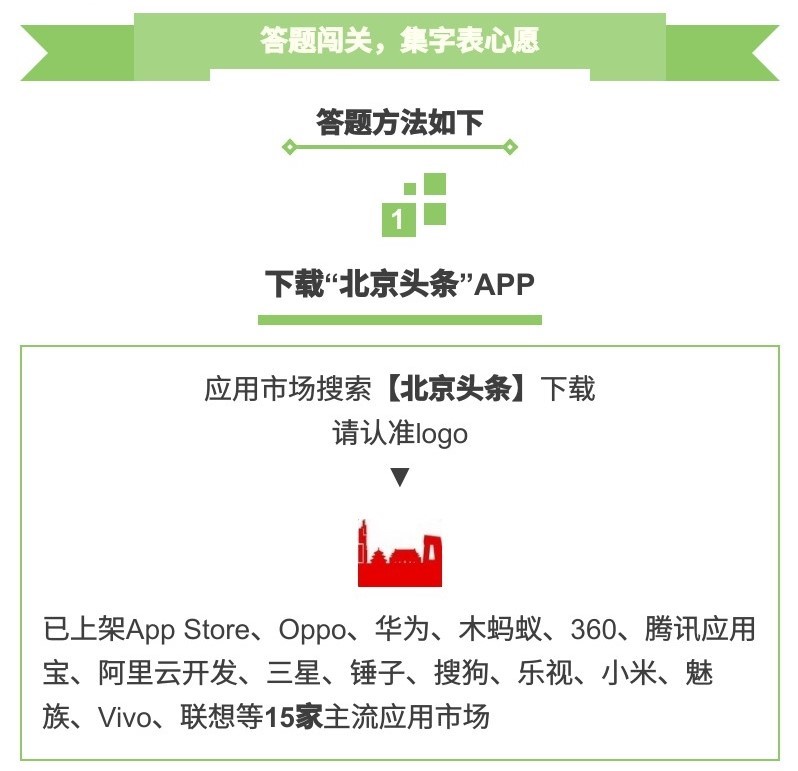 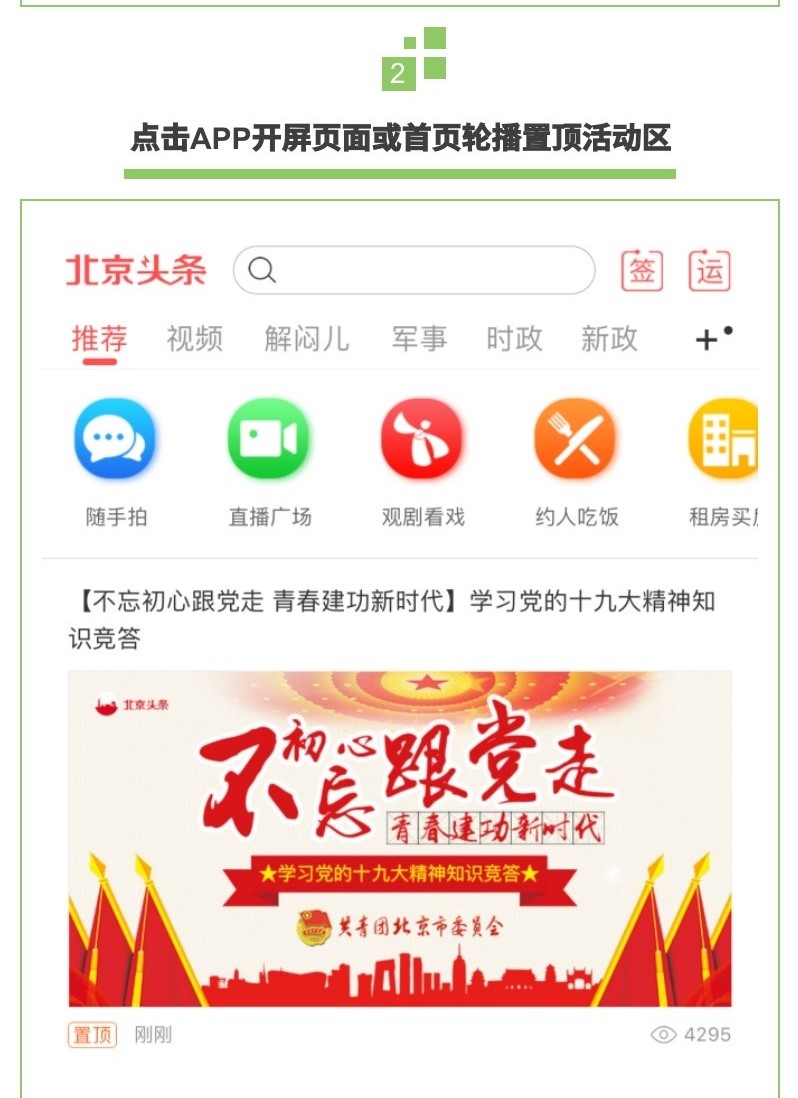 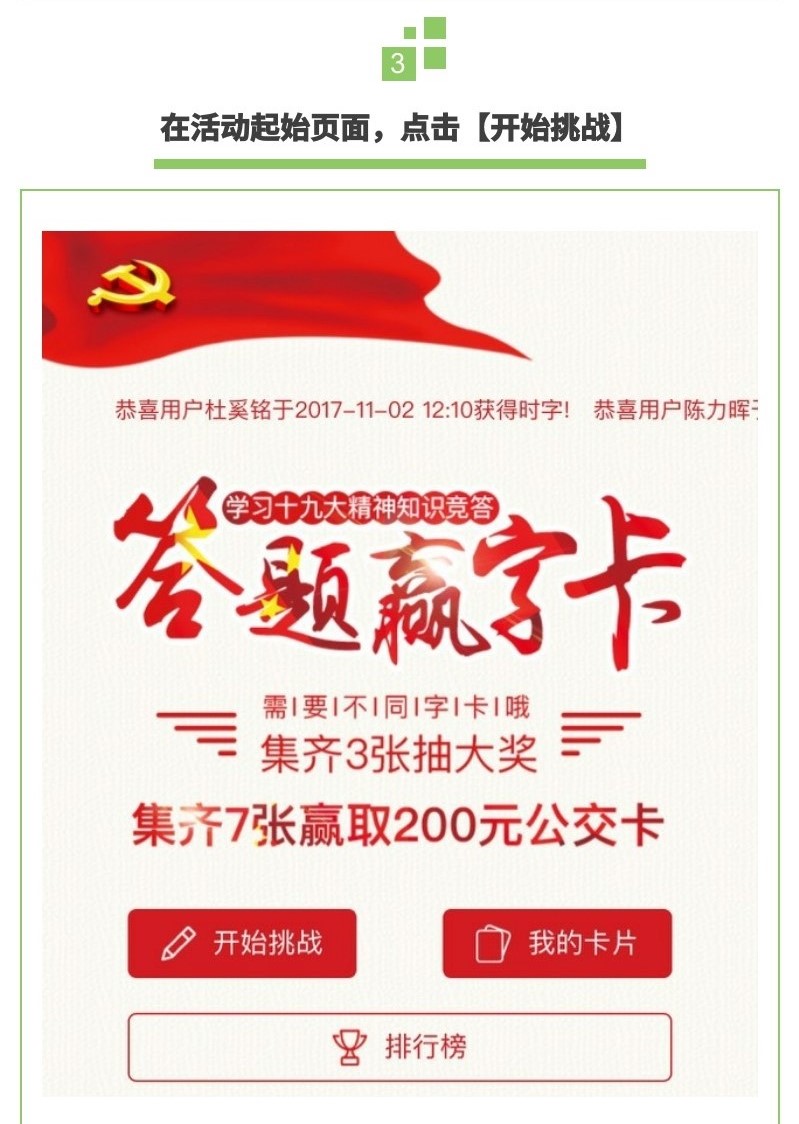 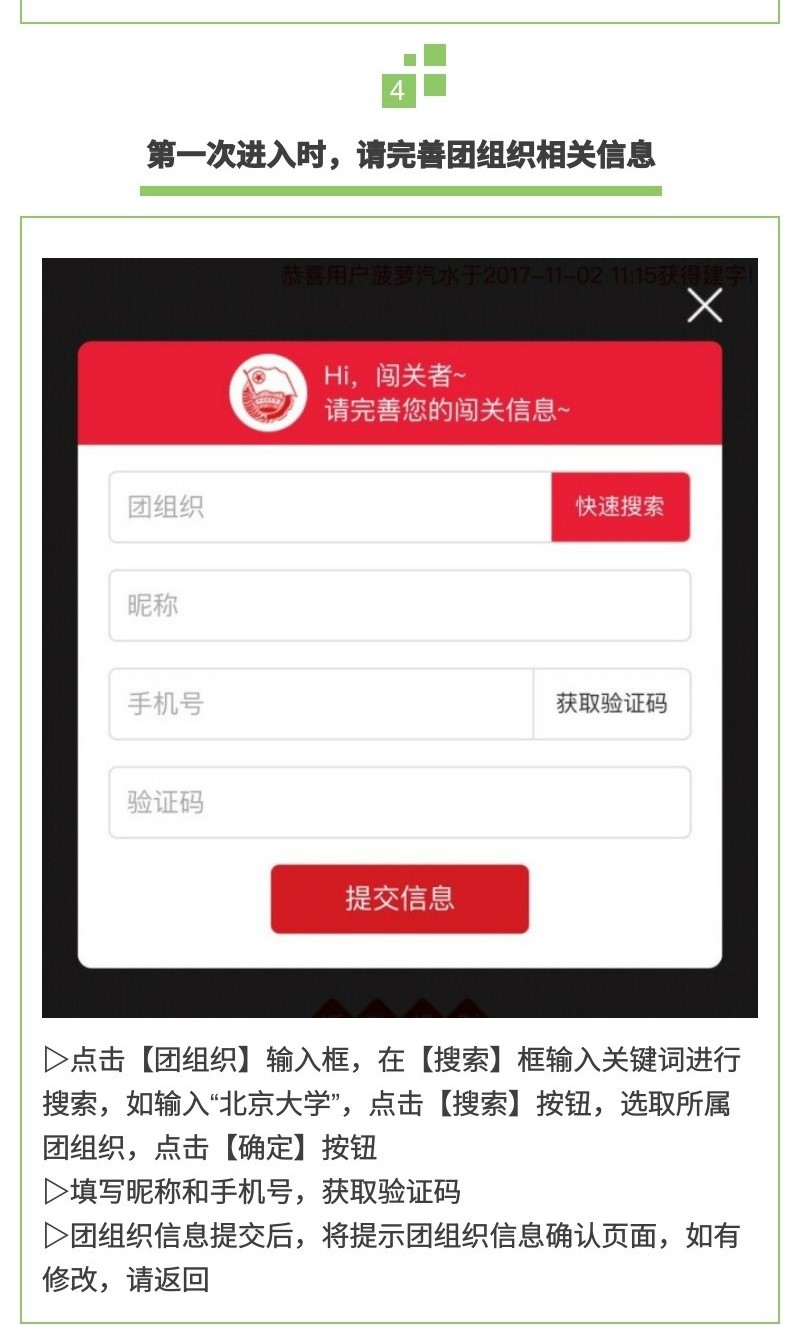 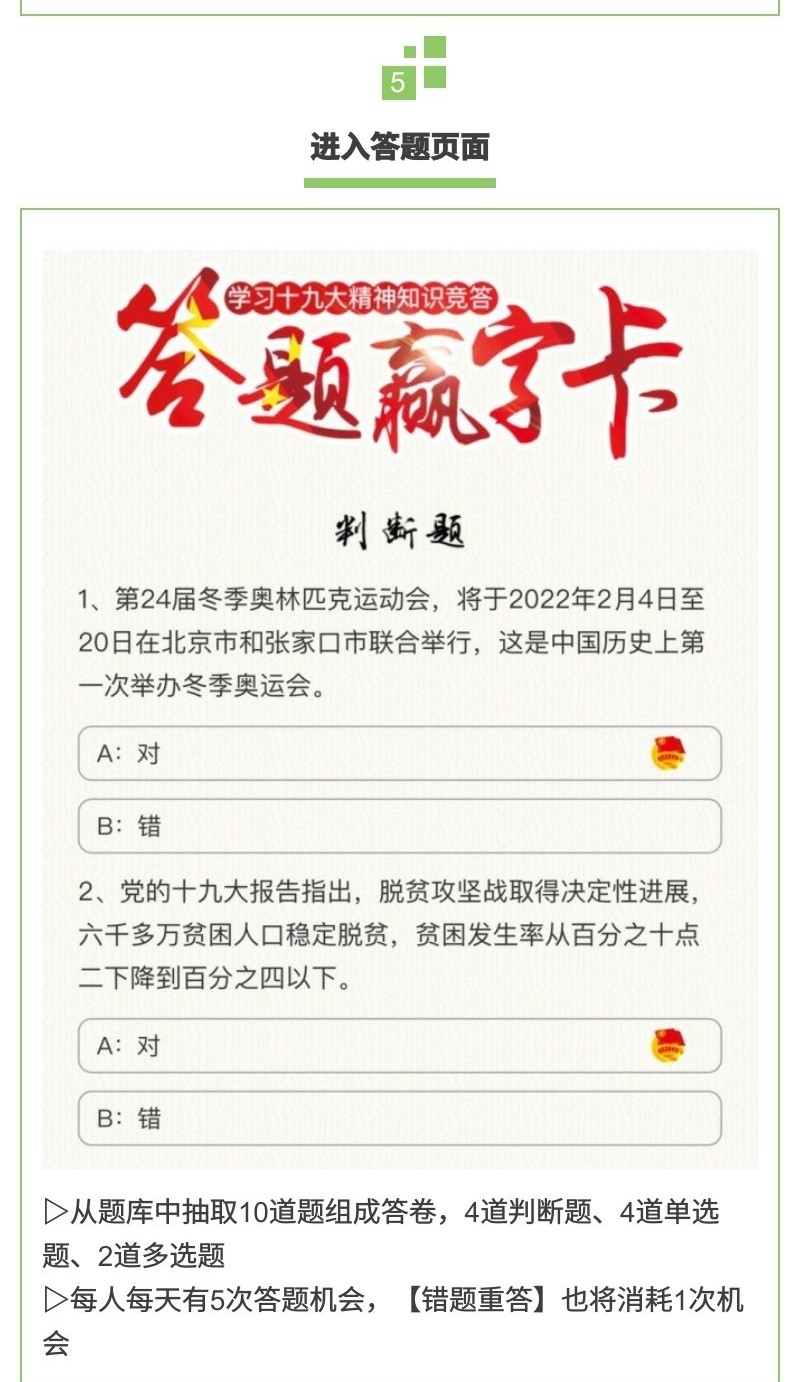 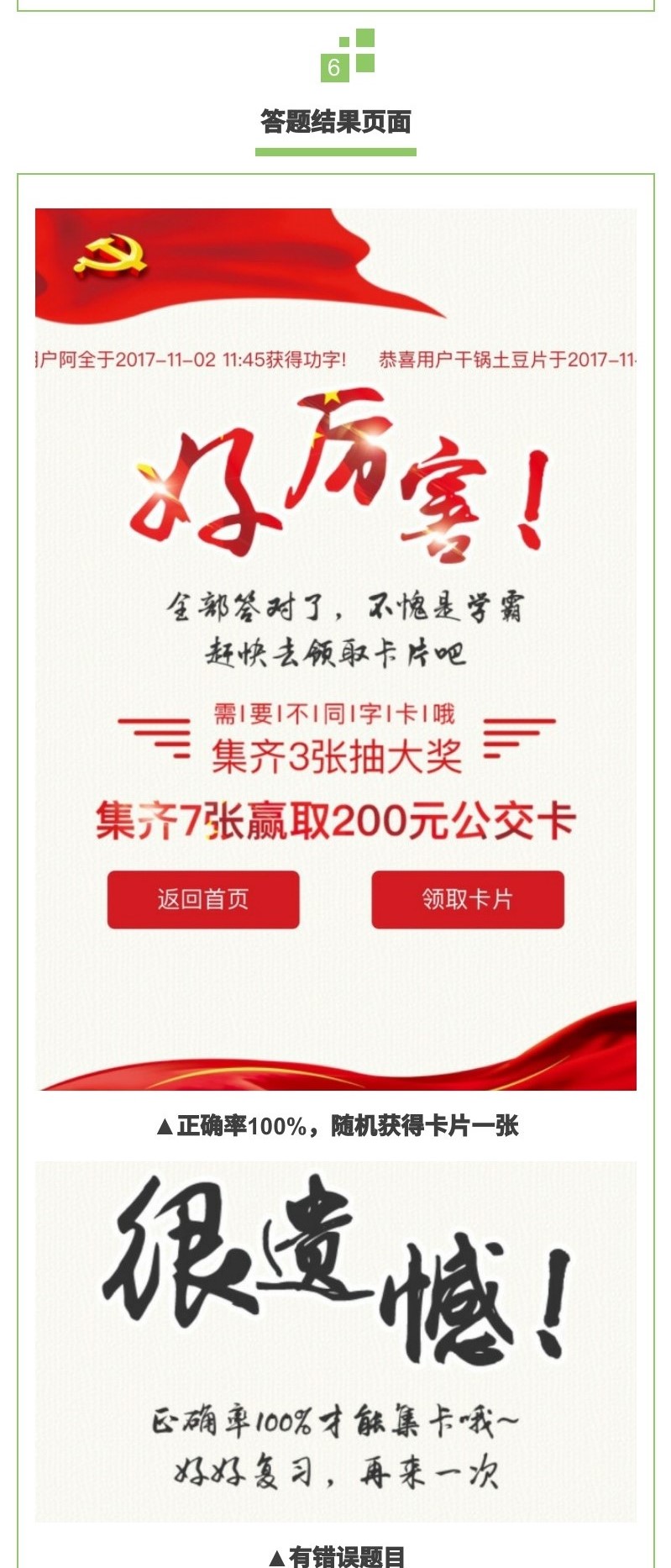 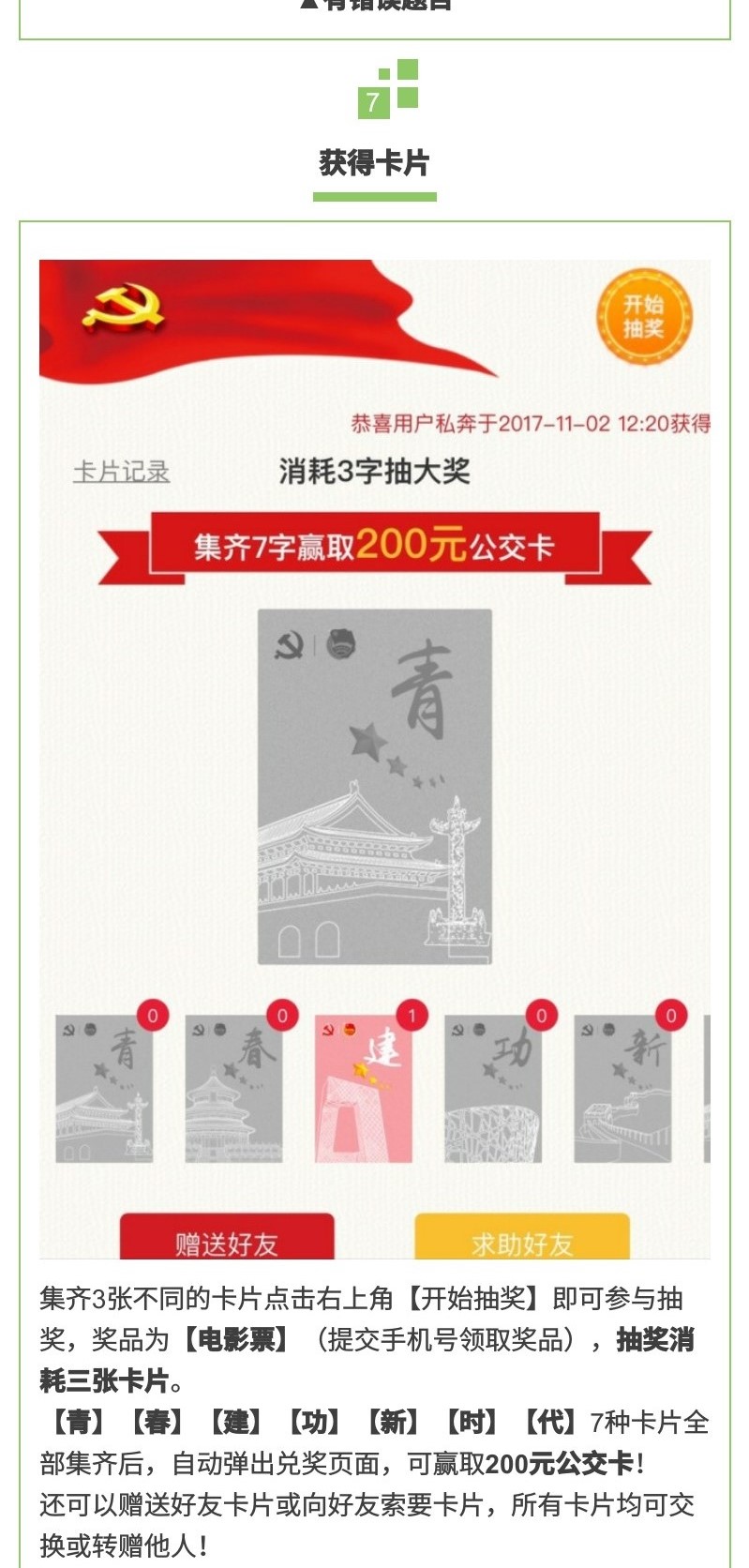 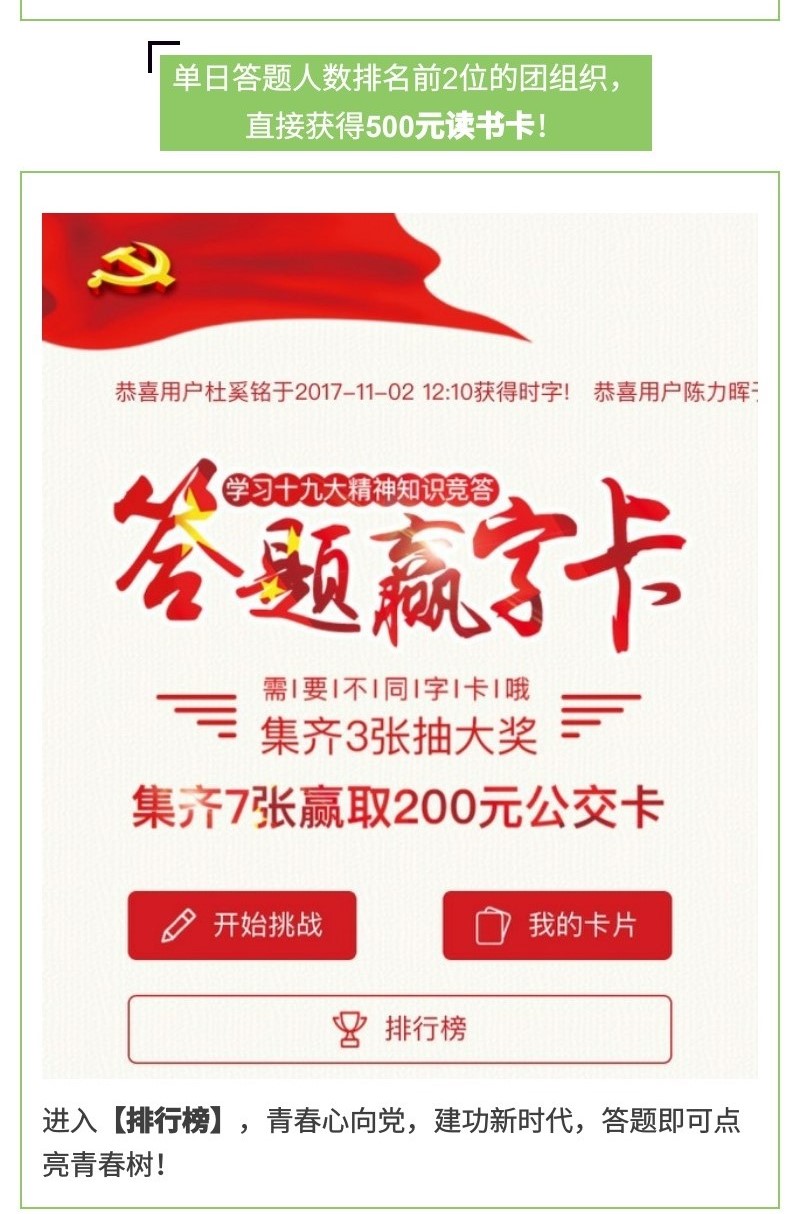 